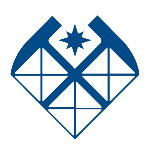 МИНОБРНАУКИ РОССИИФедеральное государственное бюджетное образовательное учреждениевысшего образования«Российский государственный геологоразведочный университет имениСерго Орджоникидзе»(МГРИ)ПРИКАЗот ______________                                                                        №_________________Москва